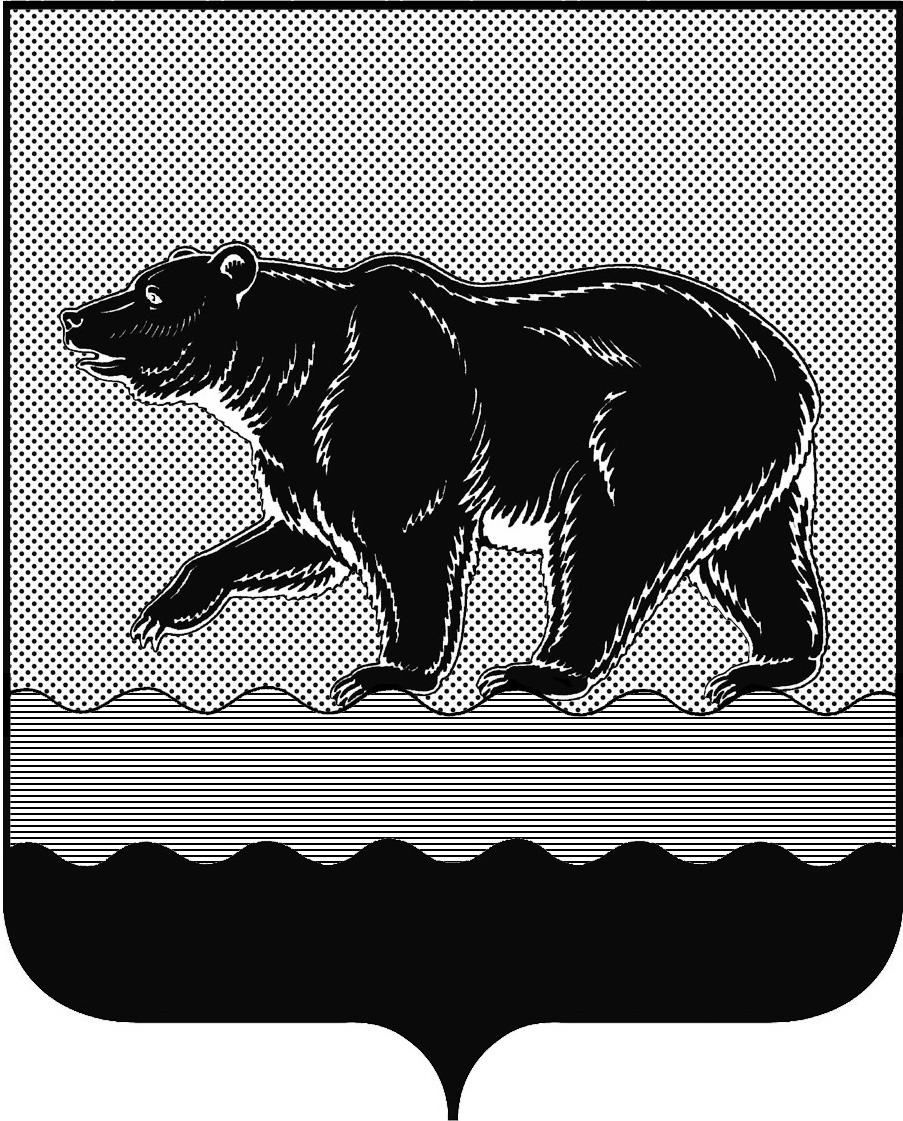 СЧЁТНАЯ ПАЛАТАГОРОДА НЕФТЕЮГАНСКА16 микрорайон, 23 дом, помещение 97, г. Нефтеюганск, 
Ханты-Мансийский автономный округ - Югра (Тюменская область), 628310  тел./факс (3463) 20-30-55, 20-30-63 E-mail: sp-ugansk@mail.ru www.admugansk.ru Заключение на проект изменений муниципальной программы города Нефтеюганска «Развитие жилищно-коммунального комплекса 
и повышение энергетической эффективности в городе Нефтеюганске»Счётная палата города Нефтеюганска на основании статьи 157 Бюджетного кодекса Российской Федерации, Положения о Счётной палате города Нефтеюганска, рассмотрев проект изменений в муниципальную программу города Нефтеюганска «Развитие жилищно-коммунального комплекса и повышение энергетической эффективности в городе Нефтеюганске» (далее по тексту – проект изменений), сообщает следующее:1. При проведении экспертно-аналитического мероприятия учитывалось наличие экспертизы проекта изменений в муниципальную программу:1.1. Департамента финансов администрации города Нефтеюганска на предмет соответствия бюджетному законодательству Российской Федерации и возможности финансового обеспечения его реализации из бюджета города Нефтеюганска.1.2. Департамента экономического развития администрации города Нефтеюганска на предмет соответствия:- проекта изменений Порядку принятия решения о разработке муниципальных программ города Нефтеюганска, их формирования, утверждения и реализации, утверждённому постановлением администрации города Нефтеюганска от 18.04.2019 № 77-нп «О модельной муниципальной программе города Нефтеюганска, порядке принятия решения о разработке муниципальных программ города Нефтеюганска, их формирования, утверждения и реализации» (далее по тексту – Порядок от 18.04.2019 № 77-нп):- программных мероприятий целям муниципальной программы;- сроков реализации муниципальной программы задачам;- целевых показателей, характеризующих результаты реализации муниципальной программы, показателям экономической, бюджетной и социальной эффективности;- требованиям, установленным нормативными правовыми актами в сфере управления проектной деятельностью.2. В предоставленном проекте изменений указана ссылка на постановление, утратившее силу, а именно постановление администрации города Нефтеюганска от 28.08.2018 № 135-нп «О модельной муниципальной программе города Нефтеюганска, порядке принятия решения о разработке муниципальных программ города Нефтеюганска, их формирования, утверждения и реализации».В пункте 1 текстовой части проекта постановления в перечне постановлений администрации города, отсутствует ссылка на постановление администрации города Нефтеюганска от 19.06.2019 № 480-п.Рекомендуем внести соответствующие изменения в проект изменений.3. Проектом изменений планируется увеличить объём финансирования муниципальной программы в 2019 году на 132 358,95402 тыс. рублей.Изменения коснулись следующих мероприятий муниципальной программы:3.1. По программному мероприятию «Предоставление субсидий организациям коммунального комплекса, предоставляющим коммунальные услуги населению» ответственному исполнителю департаменту жилищно-коммунального хозяйства администрации города, планируется увеличить объём финансирования за счёт средств местного бюджета на 134 564,587 тыс. рублей в целях финансового обеспечения затрат на приобретение дизельного топлива для обеспечения нормативного неснижаемого запаса топлива на источниках тепловой энергии г. Нефтеюганска (ЦК-1, ЦК-2 и котельная СУ-62).3.2. По программному мероприятию «Реализация энергосберегающих мероприятий в муниципальном секторе» планируется увеличить объём финансирования на 244,456 тыс. рублей департаменту образования и молодёжной политики администрации города Нефтеюганска, в том числе:- МБОУ «Средняя общеобразовательная школа № 6» за счёт средств местного бюджета в связи с необходимостью приобретения клапана для системы теплоснабжения на сумму 35,000 тыс. рублей;- МБОУ «Средняя общеобразовательная школа № 14» за счёт ранее выделенных средств ООО «РН-Юганскнефтегаз» для приобретения светодиодных светильников на сумму 209,456 тыс. рублей.3.3. По программному мероприятию «Улучшение санитарного состояния городских территорий» департаменту жилищно-коммунального хозяйства администрации города увеличить бюджетные ассигнования в 2019 году на сумму 1 680,000 тыс. рублей за счёт средств автономного округа, а именно на:-   приобретение контейнеров в сумме 571,000 тыс. рублей; - обустройство мест (площадок) накопления твёрдых коммунальных отходов в сумме 1 109,000 тыс. рублей.3.4. По программному мероприятию «Федеральный проект «Формирование комфортной городской среды» департаменту жилищно-коммунального хозяйства администрации города Нефтеюганска планируется уменьшить объём финансирования на благоустройство общественной территории 3 микрорайона (мемориальная и культурно-досуговая зона) в рамках реализации проекта «Формирование комфортной городской среды»  в связи с невыполнением работ подрядной организацией, осуществляющей подготовку проектно-сметной документации, в срок, установленный соглашением о предоставлении субсидии, в общей сумме 14 237,79198 тыс. рублей, в том числе за счёт средств:- федерального бюджета в сумме 5 552,73887 тыс. рублей;- бюджета автономного округа в сумме 8 685,05311 тыс. рублей.При этом, не предусмотрены изменения в таблицы и приложение муниципальной программы. Рекомендуем внести соответствующие изменения в проект изменений.3.5. По программному мероприятию «Организационное обеспечение функционирования отрасли» департаменту жилищно-коммунального хозяйства администрации города Нефтеюганска планируется увеличить объём финансирования за счёт средств местного бюджета на 10 107,703 тыс. рублей на содержание НГ МКУ «Реквием» реорганизованного на основании постановления администрации города Нефтеюганска от 27.03.2019 № 133-п 
«О реорганизации Нефтеюганского городского муниципального унитарного предприятия «Реквием» в форме преобразования в Нефтеюганское городское муниципальное казенное учреждение «Реквием».В ходе экспертизы расходов НГ МКУ «Реквием» установлено:1) в нарушение пункта 10 Положения о размерах и условиях оплаты труда работников муниципальных казённых учреждений города Нефтеюганска, утверждённого постановлением администрации города от 11.05.2017 № 86-нп, должностные оклады заместителя директора и главного бухгалтера не предусмотрены на 20% ниже должностного оклада директора учреждения, в результате завышен расчёт заработной платы и начислений на выплаты по оплате труда на 78,258 тыс. рублей;2) предоставленный расчёт на услуги связи содержит арифметическую ошибку, что привело к завышению суммы расходов на 0,976 тыс. рублей.На основании вышеизложенного, рекомендуем исключить необоснованно планируемые расходы в общей сумме 79,234 тыс. рублей.  4. По итогам проведения финансово-экономической экспертизы, предлагаем направить проект изменений на утверждение с учётом рекомендаций, отражённых в настоящем заключении. Информацию о решениях, принятых по результатам рассмотрения настоящего заключении, направить в адрес Счётной палаты до 09.09.2019 года.Заместитель председателя                                                              Э.Н. Хуснуллинаот 03.09.2019 № 316от 03.09.2019 № 316